 P.O.BOX 209
        SUMBAWAGA - RUKWA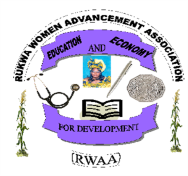 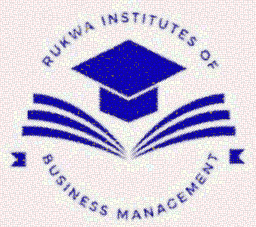         PHONE:0764497673, 0626 967083, 0757 001091
           WISDOM, KNOWLEDGE & EXCELLENCEE. mail:  info@ribm.ac.tz/ rukwatc@yahoo.comWeb: www.ribm.ac.tzRIBM/VO/082/2022                                                                                                                     08/02/2023STUDENT NAME ;            ________________________________________________YAH: MAELEKEZO YA KUJIUNGA NA  MASOMO CHUO CHA RUKWA INSITITUTE OF BUSINESS MANAGEMENT 2023/20241. UTANGULIZI:Kwa niaba ya kamati ya Chuo ya uchaguzi wa wanafunzi wenye sifa ya kujiunga na mafunzo kwa kozi mbalimbali . Ninayo furaha kukuarifu rasmi kuwa : kutokana na ufaulu wako wa masomo ya kidato cha nne, umechaguliwa na Chuo cha RUKWA INSTITUTE OF BUSINESS MANAGEMENT:CHUO  KIMESAJIRIWA NA NACTVET KWA USAJILI REG /TLF/105 MWAKA 2009   Kamati ya chuo imekuchagua kujiunga na kozi iliyowekewa alama ya tick kwenye jedwali hapo chini  kwa mhura wa MARCH  INTAKE 2023/20242. MAHALI CHUO KILIPOChuo cha Rukwa Institute of Business Management kipo Mkoa wa RUKWA, SUMBAWANGA MANISPAA .Kipo kilometa 5 kutoka Stendi kuu ya mabasi sumbawanga mjini  eneo la Kanondo MAKUTANO. Ukifika stendi kuu ya mabasi unaweza kufika kwa kutumia usafiri wa Bodaboda kwa nauli ya Shilingi elfu MBILI TU3. KUFUNGULIWA KWA CHUOChuo kitafunguliwa Tarehe 15/03/2023 Hivyo unatakiwa kufika chuoni ndani ya siku 21 kuanzia tarehe hiyo  bila kukosa. Ukiwasili Chuoni fika ofisi ya mapokezi ambapo utapokelewa na kupewa maelekezo.Iwapo hutafika kwa muda huo hutopokelewa kwani Usajiri utakuwa umefungwa  hivyo hatutakuwa na uwezo wa kukusajiri. Hivyo unashauriwa kuwahi ili uweze kusajiriwa na kuendelea na masomo kwa wakati. Endapo utachelewa toa taarifa kabla ya tarehe 25/04/2023 4. ADA ZA MAFUNZO KWA KILA KOZI      kama utahitaji kubadilisha kozi chagua hapo chini Course Selection (Please tick the program you have selected) (Tafadhali weka alama ya √ mbele ya kozi uliyochagua) HAKIKISHA UNAKUJA NA FOMU HII PINDI UNAPOLIPORTI CHUONI  
(ORDINARY DIPLOMA AND CERTIFICATE COURSE OFFERED FOR 2023/2024)                                           FEE STRUCTURE / DIRECT PAYMENT MAHITAJI MHIMU KWA MWANAFUNZI / INDIRECT PAYMENT2. Kwa wanaotaka kukaa nje ya chuo  watoe taarifa mapema ili  chuo kiweze kuwatafutia maeneo salama ya kupanga vyumba kabla hawaja fika chuoni 5. UTHIBITISHOMimi....................................................................... nimekubali  mwanangu------------------------------------------Kuchukua nafasi kujiunga chuo cha Rukwa Institute of Business Management. Ninaahidi kumpatia mahitaji yote ya chuo  kama ilivyo katika maagizo ya kujiunga na chuo. Ninakuhakikishia kuwa nitashirikiana na chuo  wakati wote kuona kuwa mwanangu anatekeleza wajibu wake katika masomo nataratibu nyingine zote  . Na nitafuatilia maendeleo yake kitaaluma, tabia  na mwenendo wa mtoto wangu nikishirikiana na wakufunzi  Anuani yangu ya kudumu ni ............................Mzazi/Mlezi ______Namba ya Simu: .................................WELCOME RUKWA INSTITUTE OF BUSINESS MANAGEMENT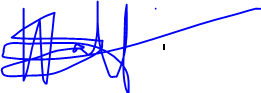 MR.WALTER SIMSOKWEMKUU WA CHUO0757001091/0626967083         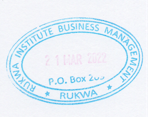 DIPLOMA AND CERTIFICATE COURSEDIPLOMA AND CERTIFICATE COURSECHOICE1Technician Certificate in Community Development    (NTA LEVEL 5)2Technician Certificate in Agriculture Production    (NTA LEVEL 5)3Ordinary Diploma in Community Development    (NTA level 6)4Ordinary Diploma in Agriculture Production    (NTA level 6)CATEGORIESCOMMUNITY DEVELOPMENTCOMMUNITY DEVELOPMENTAGRICULTURE PRODUCTIONAGRICULTURE PRODUCTIONSEMESTER ISEMESTER IISEMESTER ISEMESTER IITUTION FEE250,000/=250,000/=350,000/=350,000/=EXAMINATION FEE50,000/=50,000/=25,000/=25,000/=REGISTRATION FEE/Quality assurance50,000/=-50,000/=-RIMU 2TOTAL/JUMLA350,000300,000/=425,000/=375,000/=JUMLA KUU(Kwa mwaka)650,0,000/=650,0,000/=800,000/=800,000/=S/NBank NameAccount NameBank Account Number01.CRDB BankRUKWA INSTITUTE OF BUSINESS MANAGEMENT0150487750402 MAENDELEO YA JAMII KILMO NA MIFUGO1. SARE- shirt light blue  suti nyeusi- wavulana Wasichana shirt light blue  suti nyeusi siketi linda box upande mmoja   Zinapatikana  chuoni ni Tsh 60,000/=Wote- overkoti nyeupe na blue suluary nyeusi kwa wasichana na wavulana  zinapatikana chuoni kupata chuoni ni Tsh 65,000/=2T-SHIRT   TSH  15,000/=T-SHIRT -15,000/=3.Viatu vyeusi aina yoyote vya wazi au vya kambaViatu vyeusi-   gambuti  nyeusi